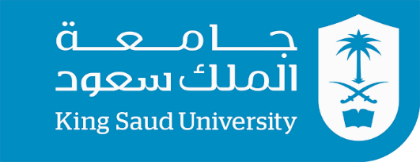         عمادة الدارسات العليا     كلية العلوم الإنسانية والاجتماعية - قسم الاعلامالعنوان باللغة العربية العنوان باللغة الإنجليزيةقدمت هذه الدراسة استكمالاً لمتطلبات درجة الماجستير في قسم الإعلام بكلية العلوم الإنسانية والاجتماعية جامعة الملك سعوداسم الطالب.............................الرقم الجامعي...............................نوقشت هذه الرسالة وتمت إجازتها بتاريخ ..........  14 ه الموافق ............20 مأعضاء لجنة الحكم على الرسالة  الدكتور: .........................	    	(مقررا)    التوقيع ..........................الدكتور: ......................... 		(عضوا)   التوقيع ..........................الدكتور: .........................	        (عضوا)   التوقيع ...........................